Hyper ic Florida Inc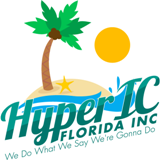 We got Recertified AS9120 January5, 2015  3 Years CertificationHyper IC is a member of ERAI for over 15 years. Member of GIDEPState & Municipal Business License Certificate of “Good Standing”Women Business Development Council of FloridaCertified WBENC   Hyper IC Florida follow the Procedure &  Specification of Homeland Security In Tampa Florida for ALL Counterfeit DetectedDepartment of Defense & The US department of Homeland Securityhttp://www.dhs.gov/homeland-security-enterpriseOur Quality Management System Requirements  has Standards for counterfeit products as IDEA  Pg 232    AS9108D  CertifiedAll parts from overseas are being tested to AS9120 StandardPlease take a look at our Website  www.hypericflorida.com  or give me a call and  I can help you or answer any questions you have !Hopefully we can do business again,Nathalie Ouellet, PresidentJuly 18, 2015